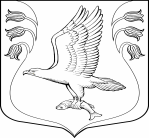 Администрация муниципального образования«Кузёмкинское сельское поселение»Кингисеппского муниципального районаЛенинградской областиПО С Т А Н О В Л Е Н И Е 03.06.2020 г.                       № 67 Об особенностях осуществления муниципальногоконтроля на территории МО «Кузёмкинское сельскоепоселение» Кингисеппского муниципального районаЛенинградской области в 2020 годуВ соответствии с Федеральным законом от 06.10.2003 г. № 131-ФЗ «Об общих принципах организации местного самоуправления в Российской Федерации, Постановлением Правительства Российской Федерации от 03.04.2020 г. № 438 «Об особенностях осуществления в 2020 г. государственного контроля (надзора), муниципального контроля и о внесении изменения в п.7 Правил подготовки органами государственного контроля (надзора) и органами муниципального контроля ежегодных планов проведения плановых проверок юридических лиц и индивидуальных предпринимателей», Уставом муниципального образования «Кузёмкинское сельское поселение» Кингисеппского муниципального района Ленинградской области», администрация МО «Кузёмкинское сельское поселение»ПОСТАНОВЛЯЕТ: В 2020 г. в отношении юридических лиц и индивидуальных предпринимателей, включенных в единый реестр малого и среднего предпринимательства, проводятся только внеплановые проверки, а именно:а) внеплановые проверки, основаниями для проведения которых являются факты причинения вреда жизни, здоровью граждан или угрозы причинения вреда жизни, здоровью граждан, возникновение чрезвычайных ситуаций природного и техногенного характера и проведение которых согласовано органами прокуратуры;б) внеплановые проверки, назначенные в целях проверки исполнения ранее выданного предписания о принятии мер, направленных на устранение нарушений, влекущих непосредственную угрозу причинения вреда жизни и здоровью граждан, проведение которых согласовано органами прокуратуры;в) внеплановые проверки, проводимые на основании поручения Президента Российской Федерации, поручения Правительства Российской Федерации с указанием конкретного юридического лица и (или) индивидуального предпринимателя, требования прокурора о проведении внеплановой проверки в рамках надзора за исполнением законов по поступившим в органы прокуратуры материалам и обращениям;Решения об исключении из ежегодных плановых проверок юридических лиц и индивидуальных предпринимателей принимаются органами муниципального контроля в течении 7 рабочих дней после опубликования постановления.Проверки проводятся только с использованием средств дистанционного взаимодействии, в том числе аудио-  или видеосвязи, за исключением:      а) выезда органов муниципального контроля согласован органами прокуратуры в ходе        согласования проведения проверок, указанных в п.п.«а» и «б» п.1 настоящего       постановления.      б) возможность выезда органов муниципального контроля предусмотрена поручением                   Президента Российской Федерации, Правительства Российской Федерации,        требованием прокурора о проведении проверок, указанных в п.п.«в» п.1  настоящего        постановления.  Настоящее постановление подлежит официальному опубликованию (обнародованию) и размещению на официальном сайте муниципального образования «Кузёмкинское сельское поселение» Кингисеппского района Ленинградской области  http:/куземкинское.рф /.  Настоящее постановление вступает в силу со дня его официального опубликования.Контроль за исполнением настоящего постановления оставляю за собой.Глава администрации МОКузёмкинское сельское поселение                                                                        С.А.Демченко